Интересно о важном…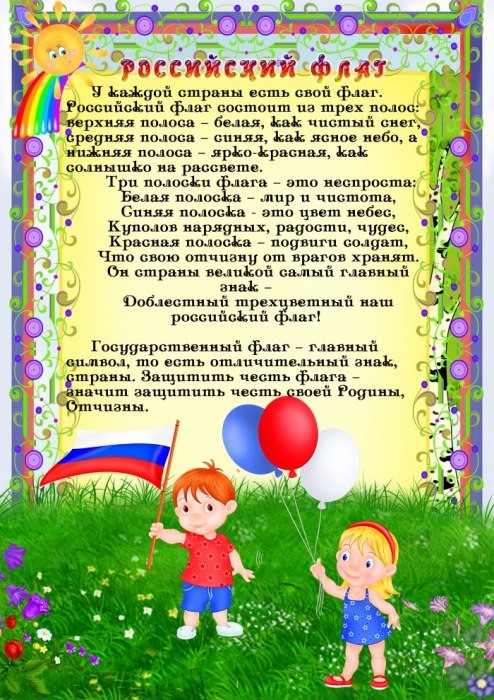 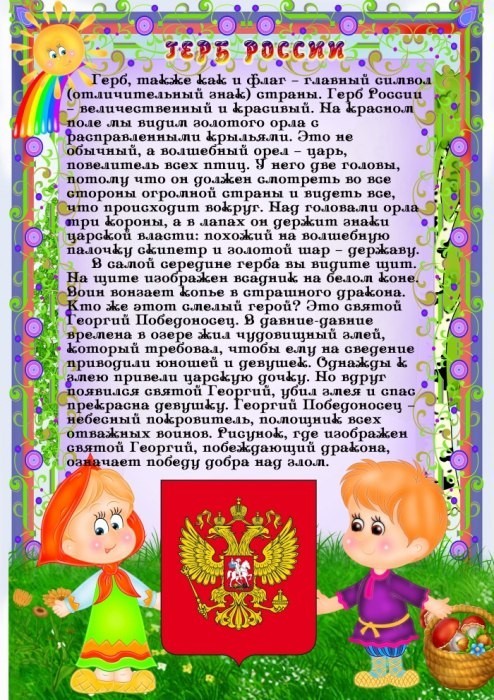 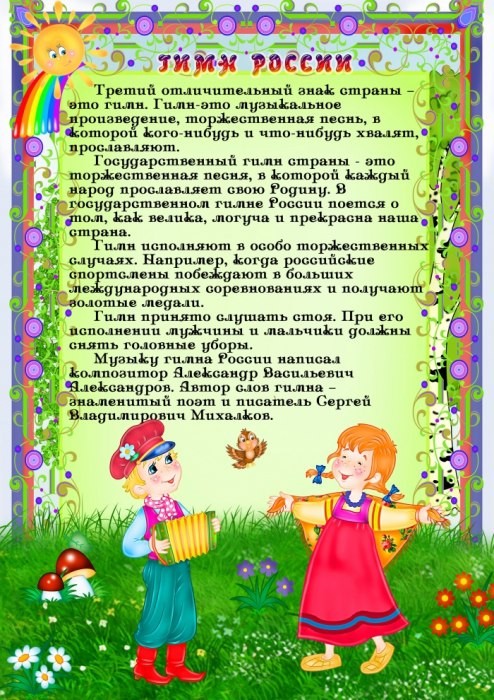 